2028 Bolivia Holidays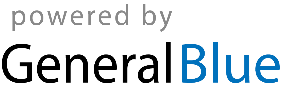 2028 - Bolivia Calendar2028 - Bolivia Calendar2028 - Bolivia Calendar2028 - Bolivia Calendar2028 - Bolivia Calendar2028 - Bolivia Calendar2028 - Bolivia Calendar2028 - Bolivia Calendar2028 - Bolivia Calendar2028 - Bolivia Calendar2028 - Bolivia Calendar2028 - Bolivia Calendar2028 - Bolivia Calendar2028 - Bolivia Calendar2028 - Bolivia Calendar2028 - Bolivia Calendar2028 - Bolivia Calendar2028 - Bolivia Calendar2028 - Bolivia Calendar2028 - Bolivia Calendar2028 - Bolivia Calendar2028 - Bolivia Calendar2028 - Bolivia CalendarJanuaryJanuaryJanuaryJanuaryJanuaryJanuaryJanuaryFebruaryFebruaryFebruaryFebruaryFebruaryFebruaryFebruaryMarchMarchMarchMarchMarchMarchMarchSuMoTuWeThFrSaSuMoTuWeThFrSaSuMoTuWeThFrSa11234512342345678678910111256789101191011121314151314151617181912131415161718161718192021222021222324252619202122232425232425262728292728292627282930313031AprilAprilAprilAprilAprilAprilAprilMayMayMayMayMayMayMayJuneJuneJuneJuneJuneJuneJuneSuMoTuWeThFrSaSuMoTuWeThFrSaSuMoTuWeThFrSa11234561232345678789101112134567891091011121314151415161718192011121314151617161718192021222122232425262718192021222324232425262728292829303125262728293030JulyJulyJulyJulyJulyJulyJulyAugustAugustAugustAugustAugustAugustAugustSeptemberSeptemberSeptemberSeptemberSeptemberSeptemberSeptemberSuMoTuWeThFrSaSuMoTuWeThFrSaSuMoTuWeThFrSa1123451223456786789101112345678991011121314151314151617181910111213141516161718192021222021222324252617181920212223232425262728292728293031242526272829303031OctoberOctoberOctoberOctoberOctoberOctoberOctoberNovemberNovemberNovemberNovemberNovemberNovemberNovemberDecemberDecemberDecemberDecemberDecemberDecemberDecemberSuMoTuWeThFrSaSuMoTuWeThFrSaSuMoTuWeThFrSa1234567123412891011121314567891011345678915161718192021121314151617181011121314151622232425262728192021222324251718192021222329303126272829302425262728293031Jan 1	New Year’s DayFeb 2	Feast of the Virgin of CandelariaFeb 28	CarnivalFeb 29	Shrove TuesdayApr 14	Good FridayApr 16	Easter SundayMay 25	Ascension DayJun 21	Andean New YearAug 2	Agrarian Reform DayAug 6	Independence DayNov 2	All Souls’ DayDec 25	Christmas Day